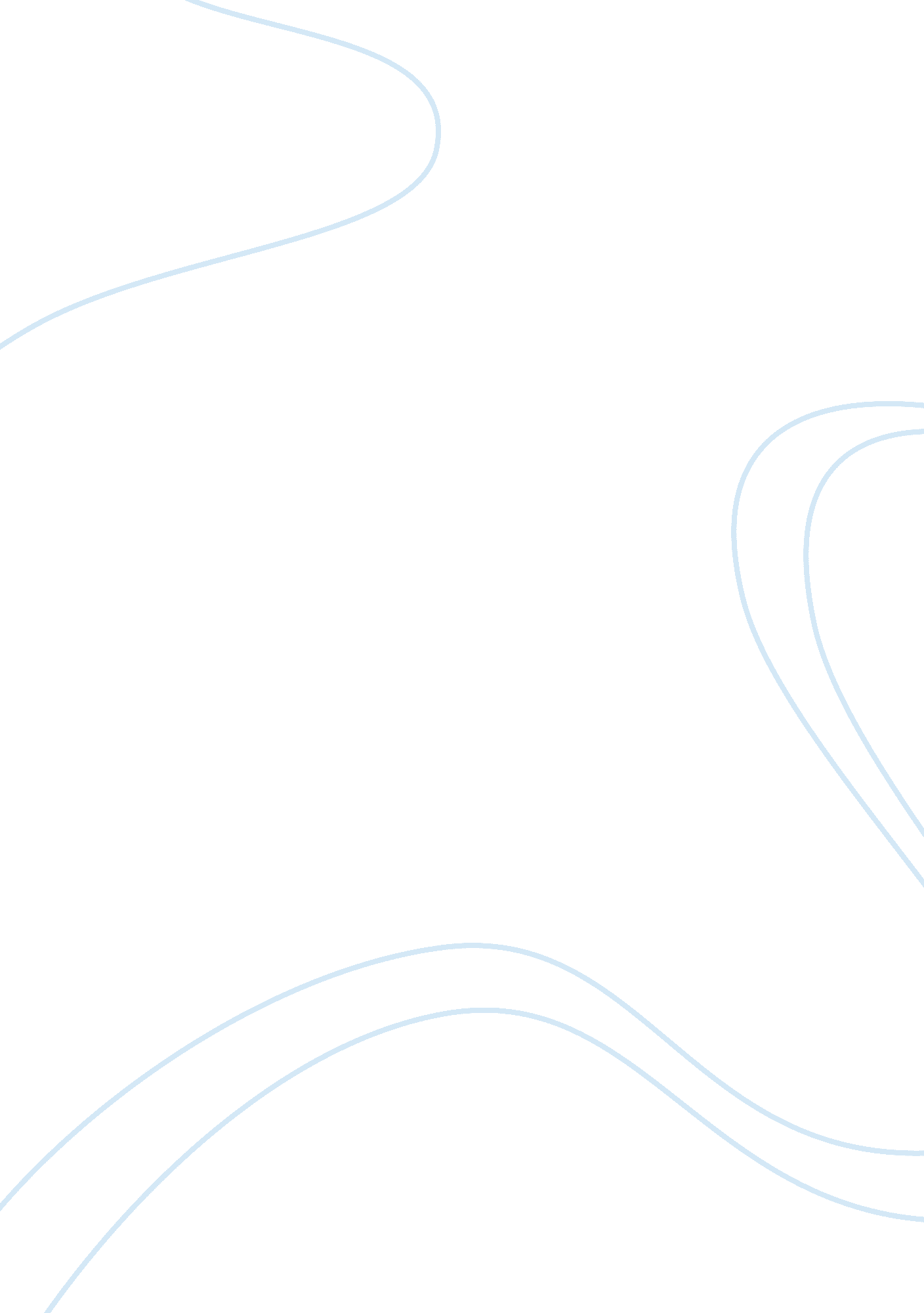 Significance you will possibly be asked during a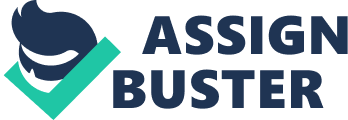 Significance of Interview preparation for Fresher Interview preparation is must for Freshers. Because they are in the learning curve in a life. Interviewers are prepared to conduct wonderful interviews. Interviewers try to enquire questions that, in their knowledge, will give them the facts needed to make the selection of the perfect applicant for the job. They will not ask questions about race, age, etc. While draw out answers to significant issues neighboring the unclosed place. Questions might surround conveyance issues or availability to work overtime or other issues that meddle with the level accomplishment of the last person in the position. The Intention of the Interview: Firstly, it is for the interviewer to see if you match the necessity of the work. These will normally vary with various jobs but are likely to include: Your individual qualities How well you express yourself Your motivation and excitementThere is no any right or wrong answers to interview questions: how you come across is as important as what you say. Preparation for interview: Practice Interviewing: Take your own time to practice answering for interview questions you will possibly be asked during a job interview. Practice makes a man perfect. Practice interviewing with a friend or family member advance of time and it will be easier when you’re actually in a job interview. Try to practice interview in the similar format as the real interview. For example, if it is the phone interview, ask a friend to call you to practice answering questions over the phone. If it is a panel interview, ask a couple of friends to fake to be a panel. Research about the company: You must aware of the company profile. You look at the company’s website to know about yourself about their past events and what they do. Give yourself enough time to really do this properly as you might find there’s more to a company than you wonted, and it helps to have at least a day to actually let all that information go under in. You will search for the company profile, some of the related questions, What is the size of the organization? How long has it been in business? What are its products and/or services? What sort of reputation or public image does it have? Who are its main competitors? Where is it based? Single or multiple locations? The UK or multinational? What is the organizational structure like? What are its future plans and prospects? What is the organizational culture? What types of training, development, and appraisal are offered? Practice your interview questions: Preparing for all types of questions in the best way to prevent being caught off-guard on the day. The last thing you want is to start panicking while trying to come up with answers that present your skills in the best light. Listening is very important for an interview. From the very beginning of the interview, your interviewer is giving you information, either directly or indirectly. If you are not hearing it, you are missing a major opportunity. Good communication skill includes listening and letting the person know you heard what was said. Observe your interviewer, and match that style and pace. 